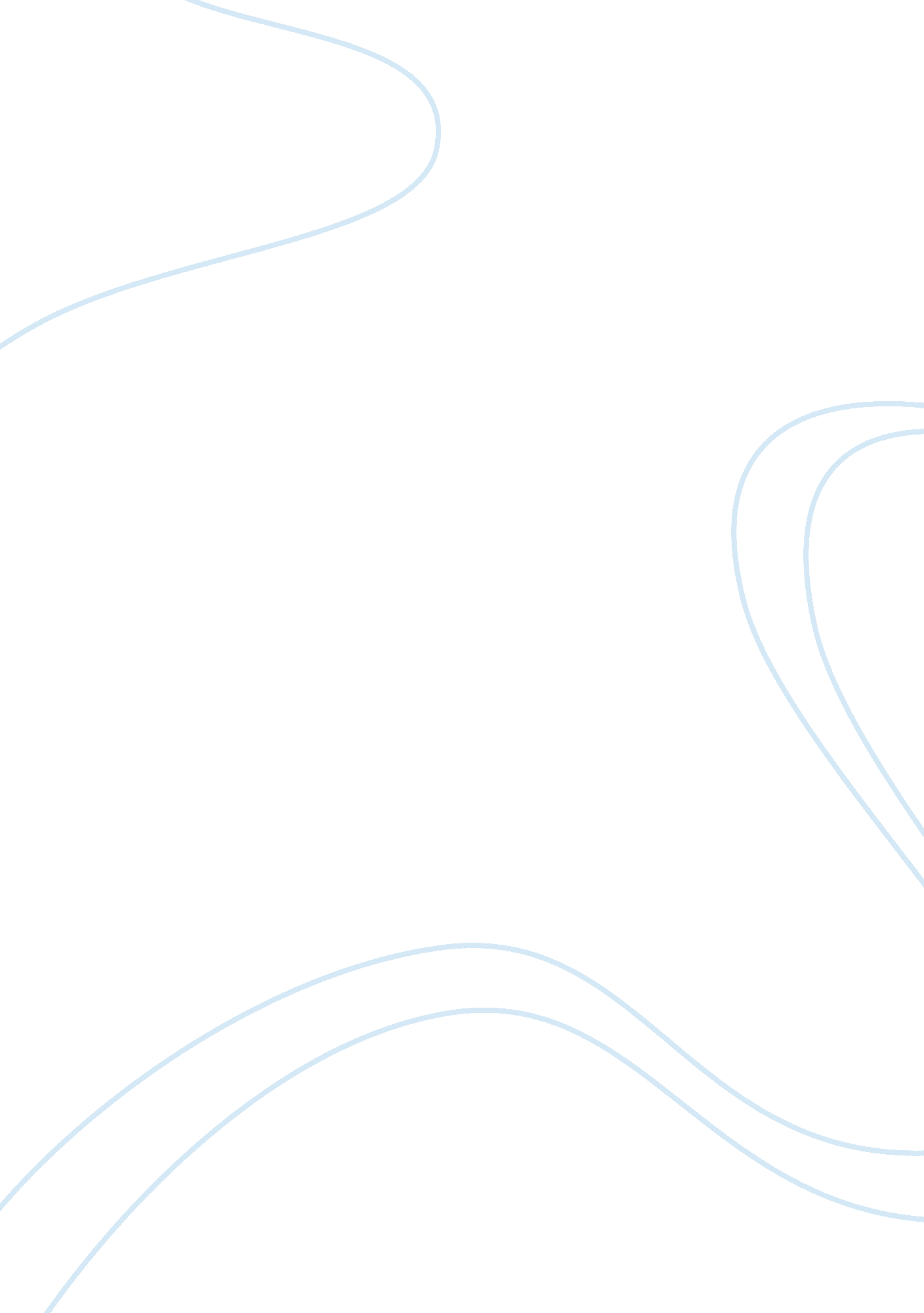 Problem faced by female student in co education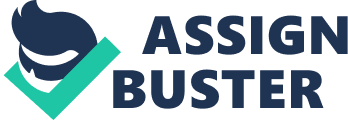 Man is the best creature of Allah in this world. He is superior to all creatures because Allah has blesses with intellect and has given him greatest knowledge. On the basis of that knowledge all angels had to bow before Hazrat Adam. In Islam great stresshad been laid to get education and there is no distinction between the men and women for the education. The last prophet Hazrat Muhamad ( S. A. W. W. ) the great educator not only taught the men but also fixed a day separate for the women. Islam has determined separate field of action for men and women for the development of culture and abilities. Man is the manager of the home, and also women is responsible for the training of new generation, so that she may perform great duties of building and training of the human society. Islam has determined the separate field of action for the men and women and also has not allow the mixing of men and women. Women were educated separately in system organized by Hazrat Muhammad (S. A. W. W. ) about 1400 years ago, but today with the development of the world, the followers of the faith feel proud in adapting the system of co-education. There is deep impression of trends and styles of social life that co-education is not only accepted but the feeling of its badness has also removing totally. The researchers under these conditions will also be important for the curriculum designing authorities. They can also know the problems, needs and the interests of the male and the female students who studying in the co-education institutions. By keeping in view all these matters the curriculum makers may set the syllabus according to the needs of the students. It is so important for the development of Pakistan and for the growth of women’s education from the Islamic point of view. Today In this Development country, co education has a vast scope, its so important in its all point of view, because there are very rare institutions which are made only for the women, mostly are filled with the men also. Also in the education areas job holding women and men are working together, not only studied together, but also work together with each other, at any profession. Women face much problems in co education. They cant discuss their feelings cannot share their problems in the fornt of boys openly. They have a fear, boys discuss them in between themselves, and also in front of the others. They also have much hesitate due to talking with boy or also sitting with the boy, cant clear their concepts, cannot ask question, more then 1 time. They face a lot of problems. Sometimes also teacher give much priorities to boys, and girls feeling became heart, they don’t know to whome with they talk, because if teacher is with boys, then they don’t discuss their personall, or studay facing matters with the others. They also have a big fear about family, or the relatives like if they talk with any boy about their class task, some one watch them, then it will not a good sign for them, it will become a scared thing in front of their parents and whole family. They don’t want to leave their education as well, but these problems they face regularly specially in the university life. When they have do their self help, no one can fully protect them or help them. If some boy say anything wrong to the girl, or give them argues, but a girl cant be reply, because of the fear of other eyes, who are still present on them, this is really a big factor. So the problem of co education, has become so vast in its scope, today in this world, or specially in Pakistan at the higher level, specially on H. E. C level, it become a biggest problem. Review Of The Related Literature: Population: I take all the students of pmas arid agricultural university, and all the students of this university are involved in my study. Sample: I take the 50 samples and then filed it from 50 different people of different departments, the type or method which I used for this study is convenient sampling. And it is delimited to only my university that is PMAS Arid Agriculture University Rawalpindi. Research Instruments: There are different types of tools which I used in my research study, different types of theisis, firstly I studied, then understand them how I can do my task, then I study also different types of reports, I also study from the internet, and also consult with different types of book, from which I collect some of my data, and also understand the problems, which are facing by girls, but I use the questionnaire tool , through which I ask different types of questions from the people, and take their openinon on the spot, as well. It is so simple method, and tool, and it can be done easily within a short time, due to shortage of time, I also use this tool. 